ДИДАКТИК УЕН “Бу чәчәктә кем яши Һәм нишли?)”МАКСАТ: -  балаларга татар телен өйрәтүдә кызыксындыру уяту;- “Гаилә” һәм “Кыргый һәм йорт хайваннары” лексикасын ныгыту;-  төп төсләрне ныгыту, аларны аера белергә, дөрес әйтә белүләренә ирешү;-  боерык фигыльләрне, берлектэ 1 һәм 3 затларны ныгыту. 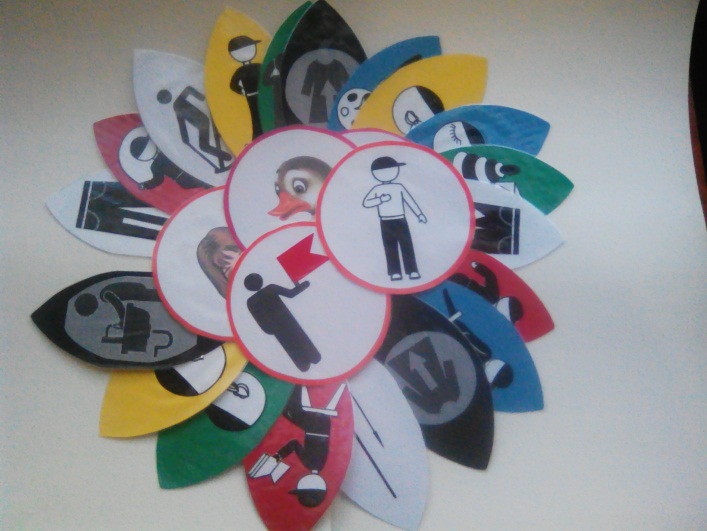 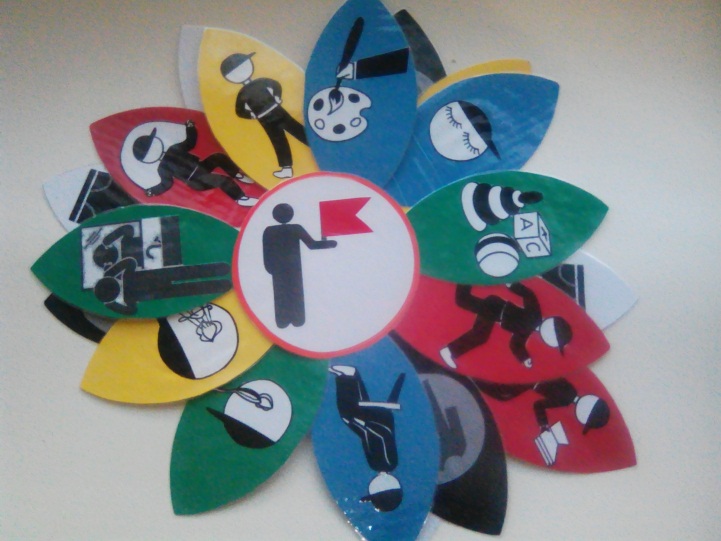 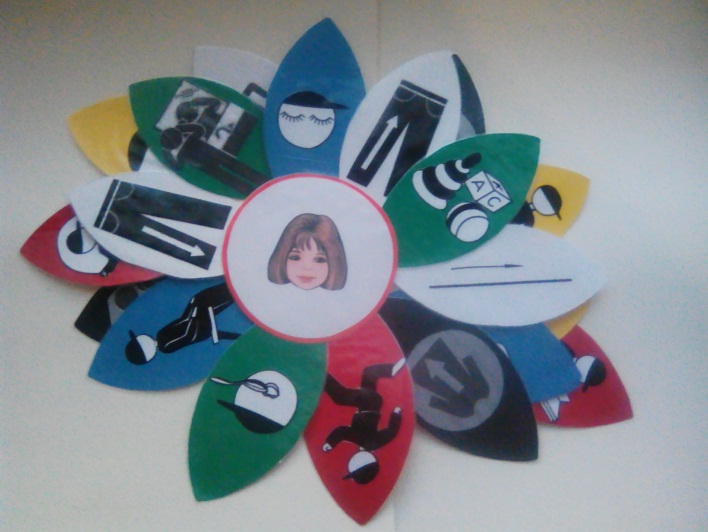 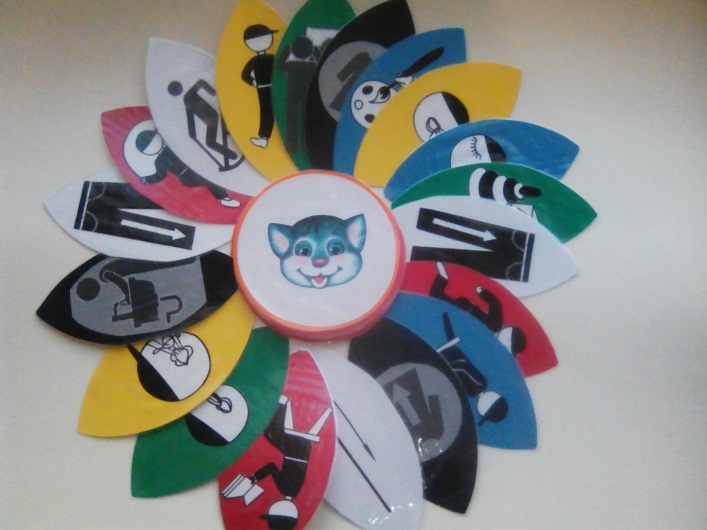 Дидактик  уен “Нинди машинада бара?МАКСАТ: -  балаларга татар телен өйрәтүдә кызыксындыру уяту;- төп төсләрне ныгыту, аларны аера белергә, дөрес әйтә белүләренә ирешү - “Гаилә” һәм “Кыргый һәм йорт хайваннары”, “Кибет”, “Кием” лексикасын ныгыту;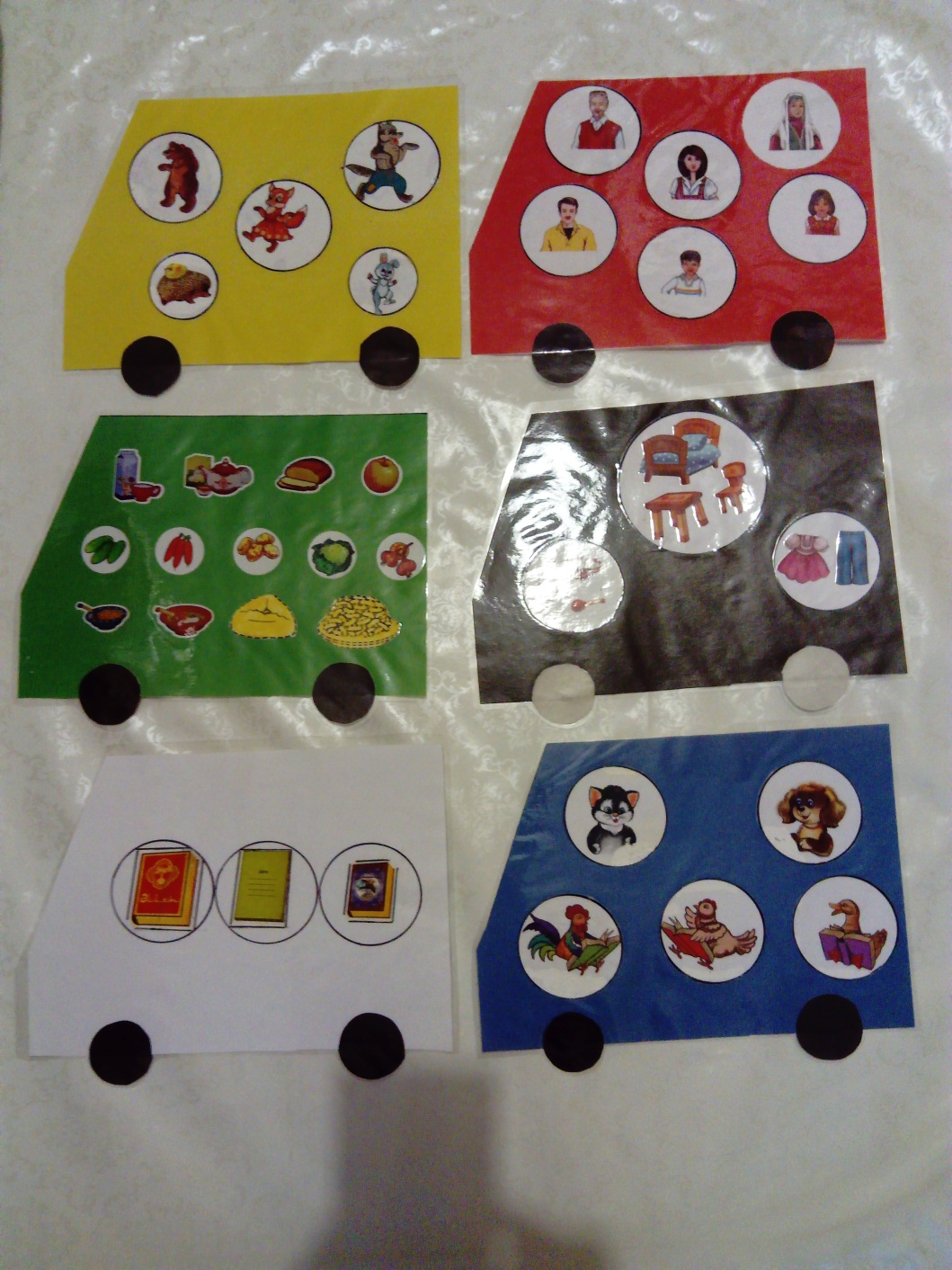 